Положение обинновационном проектеиздательства«Просвещение-Союз»«РАЗРАБОТКА И РЕАЛИЗАЦИЯ ВАРИАТИВНЫХ МОДЕЛЕЙ,ОБЕСПЕЧИВАЮЩИХ ВОЗМОЖНОСТИ ФОРМИРОВАНИЯ ПРЕДПОСЫЛОК ЧИТАТЕЛЬСКОЙ, МАТЕМАТИЧЕСКОЙ И ЕСТЕСТВЕННО-НАУЧНОЙГРАМОТНОСТИ ДЕТЕЙ 3–7 ЛЕТ»Общие положения1.1. Настоящее положение определяет цели и задачи, регулирует порядок реализации инновационногопроекта «Разработка и реализация вариативных моделей,обеспечивающих возможности формирования предпосылок читательской, математической и естественно-научной грамотности детей 3–7 лет» (далее – Проект).1.2. УчастникиПроекта –научные сотрудники, проводящие исследования по проблемам обучения и воспитания детей дошкольного и младшего школьного возраста; методисты и преподаватели, занимающиеся педагогической, методической и организационной деятельностью, подготовкой, переподготовкой и повышением квалификации в сфере дошкольного образования;педагоги и специалисты, работающие с детьми дошкольного возраста;студенты колледжей и вузов по направлению подготовки «Педагогическое образование»;авторыпрограммно-методических комплексов и пособий для развития детей дошкольного возраста; представители экспертного и родительского сообщества.1.3. Реализация Проекта осуществляется на территории Российской Федерации в соответствии с настоящим Положением.1.4. Проект имеет свою страницу на сайте издательства «Просвещение-Союз»(страница в разработке).1.5. Стартовый этап Проекта реализуется в сроки с 2022 по 2025 год. Этап развития Проекта не имеет ограничения сроков реализации.2. Актуальность и основные понятия2.1. Актуальность Проекта определяется его направленностью на реализацию цели, поставленной в Указах Президента Российской Федерации от 7 мая 2018 г. № 204 и от 21 июля 2020 г. № 474, – обеспечить глобальную конкурентоспособность российского образования за счет повышения его качества на всех уровнях общего образования. В настоящее время одним из показателей качества образования является уровень сформированности функциональной грамотности обучающихся, отражающий способность действовать на основе принятых в обществе норм, правил, инструкций, решать стандартные и нестандартные жизненные задачи, связанные с реализацией социальных функций человека. Формирование функциональной грамотности обучающихся – одно из четырех ключевых направлений реализации национального проекта «Образование».Подготовка к решению задач формирования функциональной грамотности должна начинаться на уровне дошкольного образования, являющегося периодом, в который закладываются предпосылки функциональной грамотности. Разработка соответствующего направления деятельности ДОО является фактором обеспечения преемственности между дошкольным и начальным общим образованием, условием успешного обучения детей в начальной школе и на последующих уровнях общего, а затем и профессионального образования, формирования у них потенциала саморазвития.2.2. Основные понятия Проекта: - функционально грамотный человек – это человек, который способен использовать все постоянно приобретаемые в течение жизни знания, умения и навыки для решения широкого диапазона жизненных задач в различных сферах человеческой деятельности, общения и социальных отношений (А.А. Леонтьев);- функциональная грамотность – овладение человеком знаниями и умениями, необходимыми для полноценного функционирования в современном обществе, то естьдля решения широкого диапазона задач в различных сферах человеческой деятельности, общения и социальных отношений (PISA. Изучение уровня функциональной грамотности учащихся 15 лет);-читательскаяграмотность–способность понимать и использовать письменную речь во всем разнообразии ее форм для целей, определяемых обществом и/или ценных для индивида;- естественно-научнаяграмотность– это способностьчеловеказаниматьгражданскую позицию по вопросам, связаннымс естественными науками, и его готовностьинтересоватьсяестественнонаучными идеями. Естественнонаучно грамотный человек стремится участвовать в аргументированном обсуждении проблем, относящихся к естественным наукам и технологиям, что требует от следующих компетентностей: объяснять явления, оценивать и планировать научные исследования, научно интерпретировать данные и доказательства) (Основные результаты международного исследования PISA-2015. ФИОКО, ИСРО РАО);-математическаяграмотность– способностьчеловека определять роль математики в мире, в котором он живёт, высказывать хорошо обоснованные математические суждения и использовать математику так, чтобы удовлетворить в настоящем и будущем потребности, присущие созидательному, заинтересованному и мыслящему гражданину (Г.С.Ковалёва).- функциональная грамотность младшего школьника – способность решать учебные задачи и жизненные проблемные ситуации на основе сформированных предметных, метапредметных и универсальных способов деятельности, включающая овладение ключевыми компетенциями, составляющими основу готовности к успешному взаимодействию с изменяющимся миром и дальнейшему успешному образованию (ФГОС НОО2021, п. 34.2); 2.3. Стратегическими ориентирами для уровня дошкольного образования являются показатели, характеризующие функциональную грамотность младшего школьника: готовность успешно взаимодействовать с изменяющимся окружающим миром, используя свои способности для его совершенствования; возможность решать различные (в том числе нестандартные) учебные и жизненные задачи, обладать сформированными умениями строить алгоритмы основных видов деятельности; способность строить социальные отношения в соответствии с нравственно-этическими ценностями социума, правилами партнерства и сотрудничества; совокупность рефлексивных умений, обеспечивающих оценку своей грамотности, стремление к дальнейшему образованию, самообразованию и духовному развитию; умением прогнозировать свое будущее.2.4. Проект направлен на обеспечение возможностей формирования у детей дошкольного возраста предпосылок читательской, математической и естественно-научной грамотности.В рамках Проектав качестве рабочего используется определение предпосылок читательской, математической и естественно-научной грамотностикакценностных, мотивационных, знаниевых основ функциональной грамотности, комплекса умений и первоначального опыта осуществления познавательно-исследовательской деятельности.3. Цель и задачи проекта3.1. Цель Проекта – объединение усилий участников Проекта для разработкивариативных моделей, обеспечивающих возможности формированияу детей3–7 лет предпосылок читательской, математической и естественно-научной грамотности.3.2.Направления и задачи Проекта:3.2.1. Исследование проблем формирования предпосылок читательской, математической и естественно-научной грамотности у детей 3–7 лет- Разработать вариативные модели,обеспечивающие возможности формирования у детей 3–7 лет предпосылок читательской, математической и естественно-научной грамотности (далее – Моделей).- Разработать методические рекомендации и дидактические материалы, ориентированные на поддержку реализации Моделей.3.2.2. Изучение и оптимизация условий, необходимых для реализации Моделейв дошкольных образовательных организациях- Оценить имеющиеся в ДОО кадровые, психолого-педагогические, материально-техническиеи информационно-методические условия.- Обеспечить повышение профессиональной компетентности педагогов с учетом выявленных профессиональных дефицитов,развитие родительской компетентности представителей семей воспитанников ДОО.- Обеспечить совершенствование психолого-педагогических, материально-техническихи информационно-методических условий реализации разработанных Моделей.- Оптимизировать взаимодействие участников Проекта для достижения поставленной цели.3.2.3. Инновационная деятельность по апробации Моделей- Организоватьапробацию Моделей в условиях различных видов образовательных организаций, реализующих программы дошкольного образования.- Оценить результативность работы по формированию у детей 3–7 лет предпосылок читательской, математической и естественно-научной грамотности.4. Механизмы реализации Проекта4.1.Направление «Исследование проблем формирования предпосылок читательской, математической и естественно-научной грамотности у детей 3–7 лет»:Определение теоретических основ формирования предпосылок читательской, математической и естественно-научной грамотности у детей 3–7 лет. Анализ передового практического опыта.Выделение основных линий формирования предпосылок читательской, математической и естественно-научной грамотности у детей 3–7 лет.Выявление оптимальных компонентов образовательной деятельности (содержание, формы, методы и технологии), нацеленной на формирование предпосылок читательской, математической и естественно-научной грамотности у детей 3–7 лет.Разработка инструментария для оценки сформированности предпосылок читательской, математической и естественно-научной грамотности у детей 3–7 лет.4.2.Направление «Изучение и оптимизация условий, необходимых для реализации Моделей в дошкольных образовательных организациях».Разработка инструментария для оценки имеющихся в ДОО кадровых, психолого-педагогических, материально-технических и информационно-методических условий.Разработка дополнительных образовательных программ для различных вариантов повышения профессиональной компетентности педагогов (в рамках формального, неформального и информального образования); образовательных программ для повышения родительской компетентности.Определение образовательного потенциала программно-методических комплексов в решении задач формирования у детей 3–7 лет предпосылок читательской, математической и естественно-научной грамотности.Разработка системы методической и консультативной помощи ДОО и семьям воспитанников в создании условий, необходимых для реализации Моделей.Разработка системы взаимодействия участников образовательных отношений, социальных партнеров в процессе формирования у детей 3–7 лет предпосылок читательской, математической и естественно-научной грамотности.4.3. Направление «Инновационная деятельность по апробации Моделей»На базе АНО ДПО «Академия инновационного образования и развития» организовать работу Федеральной инновационной площадки «Разработка и реализация вариативных моделей, обеспечивающих возможности формирования предпосылок читательской, математической и естественно-научной грамотности детей 3–7 лет».Осуществить систематизацию и анализ полученных результатов, их математическую и статистическую обработку, обеспечить диссеминацию опыта эффективных практик.5. Ожидаемые результаты Проекта5.1. Разработаны иапробированы вариативные модели, обеспечивающие возможности формирования у детей 3–7 лет предпосылок читательской, математической и естественно-научной грамотности.5.2. Разработаны методические рекомендации, программные, учебно-методические и дидактические материалы, ориентированные на поддержку реализации Моделей.5.3. Разработана система оценки условий, необходимых для реализации Моделей, результативности образовательной деятельности, нацеленной на формирование предпосылок читательской, математической и естественно-научной грамотности.5.4. Разработана система методической поддержки педагогов, по вопросам формирования предпосылок читательской, математической и естественно-научной грамотности у детей дошкольного возраста. 6. Финансовое обеспечение Проекта6.1. Финансовое обеспечение реализации Проекта осуществляется за счет средств регионального и местных бюджетов, выделенных на приобретение учебно-методической литературы, игр и игрушек, а также на повышение квалификации педагогов, иных бюджетных и внебюджетных средств образовательных организаций.7. Функциии порядок взаимодействия участников Проекта7.1. Положение регламентирует функции и порядок взаимодействия участников Проекта.7.2. Положение выделяет следующих участников Проекта:Инициатор – ООО «Просвещение-Союз» группы компаний «Просвещение», выступает автором идеи Проекта, его предварительного обоснования и предложений по реализации. Руководитель Проекта–Савельева Татьяна Васильевна (руководитель отдела внедрения развивающего обучения и новых продуктов компании «Просвещение-Союз») осуществляетформирование команды Проекта, общее руководство работой по его реализации (планирование, контроль и координацию работы участников Проекта). Научный руководитель Проекта–Тимофеева Лилия Львовна (канд. пед. наук, доцент кафедры психологии и педагогики образования МПСУ, академик МАНЭБ; федеральный эксперт, член авторского коллектива программы «Мир открытий», автор парциальной программы «Формирование культуры безопасности у детей 3–8 лет»)осуществляет руководство исследовательской и инновационной деятельностью в рамках Проекта, постановкуи организацию решения научно-исследовательских задач, обеспечивает научноесопровождение соответствующих направлений деятельности команды Проекта, участвует в разработке Положения и Дорожной карты, выполняет экспертизу разрабатываемых программных, методических и учебных материалов, осуществляет научное консультирование по вопросам формирования предпосылок естественно-научной грамотности у детей дошкольного возраста.Кураторы ПроектаСкоролуповаОксана Алексеевна(ведущий методист издательства «Просвещение-Союз», вице-президент Ассоциации Фрёбель-педагогов, федеральный эксперт, член рабочей группы Координационного совета при Правительстве РФ по проведению в Российской Федерации Десятилетия детства, автор пособий по развитию детей дошкольного возраста, почетный работник общего образования РФ), ГорбуноваТатьяна Александровна(ведущий методист издательства«Просвещение-Союз», педагог-психолог высшей квалификационной категории) осуществляютформирование команды проекта, организацию взаимодействия между участниками проектной команды; планирование, организацию и контроль движения по дорожной карте для достижения целей Проекта; управляют рисками Проекта, процессом решения проблем и изменениями в период реализации проекта.Научные консультантыПроекта– Кузнецова Марина Ивановна (д-рпед. н., ведущий научный сотрудник лаборатории начального общего образования Института стратегии развития образования РАО), Бережнова Ольга Владимировна (канд.филол. наук, доцент, руководитель кафедры развития образовательных систем Орловского Института развития образования», эксперт Национального агентства развития квалификаций Национального совета при Президенте РФ по профессиональным квалификациям, член авторского коллектива образовательной программы дошкольного образования «Мир открытий»), Абдуллина Лилия Энгелевна(канд.пед. наук, руководитель отдела дошкольного образования Института системно-деятельностной педагогики), Королева Светлана Ивановна (ведущий методист по дошкольному образованию Института системно-деятельностной педагогики), осуществляютнаучное консультирование по направлениям инновационной деятельности в рамках Проекта.* Полный список научных консультантов размешается на сайтеиздательства «Просвещение-Союз».Основные партнерыПроекта:- ОАНО ДПО «Академия инновационного образования и развития» является базовой структурой для формирования ФИП «Разработка и реализация вариативных моделей, обеспечивающих возможности формирования предпосылок читательской, математической и естественно-научной грамотности детей 3–7 лет», обеспечивает подготовку экспертов в сфере информационной безопасности детства.- НОУ ДПО «Институт системно-деятельностной педагогики» является базовой организацией для разработки моделей формирования математической функциональной грамотности у детей дошкольного возраста.Образовательные организацииучаствуют в решении исследовательских задач, осуществлении инновационной деятельности по апробации и внедрению Моделей.* Полный список партнеров и образовательных организаций размешается на сайтеиздательства «Просвещение-Союз».8. Этапы реализации проекта8.1. Реализация Проектаосуществляется в два этапа:Стартовый этап Проекта – 2022 г. в соответствии с Дорожной картой Проекта:- Разработка моделей, обеспечивающих возможности формирования предпосылок читательской, математической и естественно-научной грамотности детей, создание в ДОО условий для их реализации (в течение 2022–2023 учебного года с учетом сроков вхождения в Проект новых участников).- Апробация локальных нововведений и моделей, обеспечивающих возможности формирования предпосылок читательской, математической и естественно-научной грамотности детейв ДОО ФИП «Разработка и реализация вариативных моделей, обеспечивающих возможности формирования предпосылок читательской, математической и естественно-научной грамотности детей 3–7 лет» (2022-2025 гг.).- Подведение итогов, разработка методических рекомендаций (2025).Этап развития проекта.Масштабирование Проекта в субъектах Российской Федерации (не имеет ограничения сроков реализации).9. Регистрация в проектеЗарегистрироваться для участия в проекте можно по ссылке https://clck.ru/drDPZ или c использованием QR–кода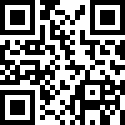 